Essviksvallen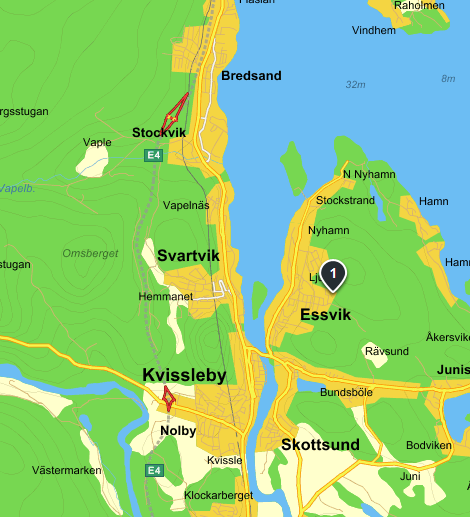 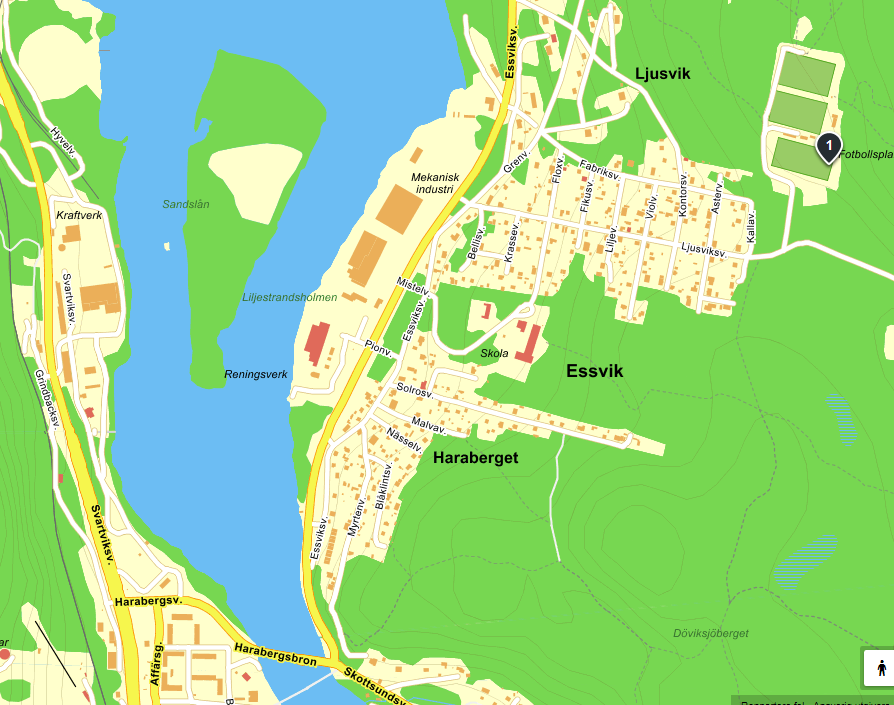 